清華高中國軍專業人才培訓班110學年度招生簡章一、班別名稱︰國軍專業人才培訓班二、專班科別、招生人數︰汽車科(45人)、資訊科(45人)三、課程規劃︰    (一)校訂必修課程：        生命教育、恐怖主義與反控作為、野外求生、戰爭與危機的啟示、當代軍事科        技。    (二)移地專業訓練、教官協同教學：        1、汽車科：陸軍後勤訓練中心(保修廠單位受專長訓)。        2、資訊科：通資電單位受專長訓。    (三)輔導課：智力測驗輔導訓練達標。     (四)體能測驗：        體育課程體能訓練、體測前一個月實施晨操，目標以四項體適能皆達標。    四、畢業進路(三階三路)︰    (一)南亞ROTC︰智力測驗115以上。    (二)軍士官學校︰軍官100、士官90。    (三)志願役士兵：智力測驗90、四項體適能體測達標。五、優惠辦法︰    (一)贈送國軍專業人才培訓班制服。    (二)獎勵金︰     1、南亞ROTC助學金方案(確定就讀南亞ROTC專業大專者)：        智力測驗達115，達標日當月起，每個月補助$3,000至畢業。     2、清華獎學金方案︰        <說明>        (1)高二上學期末參加校內智力測驗大會考達標者，可領取單次獎勵金。        (2)高三上學期末參加國防部官辦智力測驗達標者，於高三下領取在學期間每月           獎勵金(高二、高三智力測驗成績須進步才達領取資格)。六、報名方式︰    110學年度國軍專業人才培訓班即日起受理網路暨通信報名，歡迎全國國中九年級同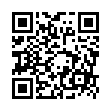     學，且體格基準符合甄選簡章所定條件(參考附件)，請踴躍報名。    (報名網址: https://forms.gle/ecJKzm8uczqt9hCn8)                  線上報名QRCODE    招生專線︰03-4871478    承辦主任︰陳昭宏0972-208022、承辦老師︰黃婉綸0912-779526附件清華高級中學110 學年度國軍專業人才培訓專班入學報名表註：1.本人已閱讀簡章內容，並同意遵守測驗簡章內之各項規定。    2.本人體格基準符合甄選簡章所定條件。                                                    考生簽名________________ (考生須親自簽名)智力測驗分數獎勵金高二高三100~104分$1,000單次獎金高三下在校期間每個月獎勵金105~114分$2,000單次獎金高三下在校期間每個月獎勵金115分以上$3,000單次獎金高三下在校期間每個月獎勵金志願軍官、士官體格基準志願軍官、士官體格基準區分體格基準一般限制條件男性體格限制：     (一)軍官：身高160公分至195公分，身體質量指數(BMI)為17至31。   (二)士官：身高158公分至195公分，身體質量指數(BMI)為17至31；惟報考陸軍司令部裝             甲兵官科人員，身高限160公分以上。   (三)報考憲兵指揮部及憲兵官科人員，身高限160至175公分，身體質量指數(BMI)為17至 24。女性體格限制：    (一)軍官：身高155公分至185公分，身體質量指數(BMI)為17至26； 惟報考陸軍司令部裝              甲兵官科人員，身高限160公分以上。   (二)士官：身高155公分至185公分，身體質量指數(BMI)為17至26；惟報考陸軍司令部裝             甲兵官科人員，身高限160公分以上。   (三)報考憲兵指揮部及憲兵官科人員，身高限160至175公分，身體質量指數(BMI)為17至24。視力：最佳矯正視力達0.6以上，且兩眼配鏡總度數各在六屈光度（600度）以內。曾接受眼角膜（雷射）屈光手術6個月以上，檢查無後遺症者，方得報考。應考人於體檢（視力）時不可戴隱形眼鏡及前1週內不得佩戴角膜圕型片。身體任何部分有刺青(紋身)(報考憲兵男性不得穿耳洞)，經體格檢查醫院鑑定為不合格者，一律不得報考。其他體檢項目須符合「國軍志願役專業預備軍官預備士官班體檢體格區分表」基準。志願士兵體格基準志願士兵體格基準區分體格基準一般限制條件一、身高：    (一)男性：158 公分至 195 公分。女性：155 公分至 185 公分。二、體格指標值(BMI)：男性：17 至 31。女性：17 至 26。有下列情形之一者，不得報名：(一)扁平足足弓角大於 168 度。    (二)男性血色素未達 12 gm/dL，女性血色素未達 11.5 gm/dL。    (三)骨盆腔、子宮、輸卵管、卵巢炎或膿瘍未治癒。    (四)空腹血糖檢查高於 126mg/dL 者。四、其餘檢查項目符合體位區分標準常備役體位之合格基準。其他限制條件一、報考國家安全局人員，須符合下列基準：    (一)身高：男性 165 公分至 190 公分；女性160公分至185公分。    (二)視力：兩眼裸視視力或最佳矯正視力達 0.6 以上，且兩眼配鏡度數(屈光度加二分之一              散光屈光度)均在六屈光度（600 度）以內及無辨色力異常(色盲或色弱)。    (三)身體任何部分不得有刺青(紋身)。二、報考憲兵人員，須符合下列基準：    (一)身高：男性 160 公分至 195 公分；女性156 公分至185 公分。    (二)視力：兩眼矯正 0.6 以上，無活動性或進行器官疾病，兩眼配鏡八屈光度(800 度)以下，              除法律、軍醫、資訊、通信專長人員外，無辨色力異常者。    (三)紋身刺青、疤痕面積長寬未逾 5 公分者，且著短袖(褲)時不得顯露。報考儀隊兵，須符合下列基準：    (一)身高：176 至 200 公分。    (二)紋身刺青、疤痕面積長寬未逾 5 公分者，且著短袖(褲)時不得顯露。報考軍樂兵，須符合下列基準：    (一)身高：160 公分至 190 公分。    (二)紋身刺青、疤痕面積長寬未逾 5 公分者，且著短袖(褲)時不得顯露。報考陸軍戰(甲)、砲車駕駛兵：身高 165 公分以上。六、報考政治作戰局人員：紋身刺青面積長寬未逾 5 公分且非屬幫派或不雅文字及圖騰者，於著    短袖(褲)時不得顯露。七、報考軍法戒護兵：紋身刺青面積長寬未逾 5 公分且非屬幫派或不雅文字及圖騰者，於著短袖    (褲)時不得顯露。八、報考海巡署人員：紋身刺青面積長寬未逾 5 公分且非屬幫派或不雅文字及圖騰者，於著短袖    (褲)時不得顯露。九、報考陸軍兩棲偵搜兵人員，身體任何部分不得有刺青(紋身)。學校清華高級中學清華高級中學清華高級中學清華高級中學清華高級中學清華高級中學清華高級中學清華高級中學清華高級中學清華高級中學清華高級中學清華高級中學清華高級中學清華高級中學科班□汽車科培訓專班□資訊科培訓專班□汽車科培訓專班□資訊科培訓專班□汽車科培訓專班□資訊科培訓專班□汽車科培訓專班□資訊科培訓專班□汽車科培訓專班□資訊科培訓專班□汽車科培訓專班□資訊科培訓專班□汽車科培訓專班□資訊科培訓專班□汽車科培訓專班□資訊科培訓專班□汽車科培訓專班□資訊科培訓專班□汽車科培訓專班□資訊科培訓專班□汽車科培訓專班□資訊科培訓專班□汽車科培訓專班□資訊科培訓專班考生編號(准考證號碼)學校填寫，考生勿填寫姓名性	別性	別□男	□女黏貼兩吋半身脫帽照面一張(背後須註明姓名)身分證統一編號出生年月日出生年月日年	月    日黏貼兩吋半身脫帽照面一張(背後須註明姓名)肄/畢業學校                     縣/市	                         國中                     縣/市	                         國中                     縣/市	                         國中                     縣/市	                         國中                     縣/市	                         國中                     縣/市	                         國中                     縣/市	                         國中                     縣/市	                         國中                     縣/市	                         國中                     縣/市	                         國中                     縣/市	                         國中                     縣/市	                         國中                     縣/市	                         國中黏貼兩吋半身脫帽照面一張(背後須註明姓名)肄/畢業學校□應屆畢業生：九年	班	□非應屆畢業生	□同等學力□應屆畢業生：九年	班	□非應屆畢業生	□同等學力□應屆畢業生：九年	班	□非應屆畢業生	□同等學力□應屆畢業生：九年	班	□非應屆畢業生	□同等學力□應屆畢業生：九年	班	□非應屆畢業生	□同等學力□應屆畢業生：九年	班	□非應屆畢業生	□同等學力□應屆畢業生：九年	班	□非應屆畢業生	□同等學力□應屆畢業生：九年	班	□非應屆畢業生	□同等學力□應屆畢業生：九年	班	□非應屆畢業生	□同等學力□應屆畢業生：九年	班	□非應屆畢業生	□同等學力□應屆畢業生：九年	班	□非應屆畢業生	□同等學力□應屆畢業生：九年	班	□非應屆畢業生	□同等學力□應屆畢業生：九年	班	□非應屆畢業生	□同等學力黏貼兩吋半身脫帽照面一張(背後須註明姓名)報名身份□一般生□身障生(檢附證明文件)□原住民(檢附證明文件)□其他： 	(檢附證明文件)□一般生□身障生(檢附證明文件)□原住民(檢附證明文件)□其他： 	(檢附證明文件)□一般生□身障生(檢附證明文件)□原住民(檢附證明文件)□其他： 	(檢附證明文件)□一般生□身障生(檢附證明文件)□原住民(檢附證明文件)□其他： 	(檢附證明文件)□一般生□身障生(檢附證明文件)□原住民(檢附證明文件)□其他： 	(檢附證明文件)□一般生□身障生(檢附證明文件)□原住民(檢附證明文件)□其他： 	(檢附證明文件)□一般生□身障生(檢附證明文件)□原住民(檢附證明文件)□其他： 	(檢附證明文件)□一般生□身障生(檢附證明文件)□原住民(檢附證明文件)□其他： 	(檢附證明文件)□一般生□身障生(檢附證明文件)□原住民(檢附證明文件)□其他： 	(檢附證明文件)□一般生□身障生(檢附證明文件)□原住民(檢附證明文件)□其他： 	(檢附證明文件)□一般生□身障生(檢附證明文件)□原住民(檢附證明文件)□其他： 	(檢附證明文件)身分證正面影印本黏貼處(請實貼)身分證統一編號、出生年月日請影印清楚註：無身分證者，亦可用健保 IC 卡或戶口      名簿影印本代替身分證正面影印本黏貼處(請實貼)身分證統一編號、出生年月日請影印清楚註：無身分證者，亦可用健保 IC 卡或戶口      名簿影印本代替身分證正面影印本黏貼處(請實貼)身分證統一編號、出生年月日請影印清楚註：無身分證者，亦可用健保 IC 卡或戶口      名簿影印本代替收費標準□低收入戶子女  (檢附低收入戶證明文件影  本及戶口名簿影本)□直系血親尊親屬支領失業給付    (檢附失業【再】認定、失業給付申請書暨給付收據         或再認定收執聯及戶口名簿影本。)□中低收入戶  (檢附中低收入戶證明文件影印本及戶口名簿影  印本)    □低收入戶子女  (檢附低收入戶證明文件影  本及戶口名簿影本)□直系血親尊親屬支領失業給付    (檢附失業【再】認定、失業給付申請書暨給付收據         或再認定收執聯及戶口名簿影本。)□中低收入戶  (檢附中低收入戶證明文件影印本及戶口名簿影  印本)    □低收入戶子女  (檢附低收入戶證明文件影  本及戶口名簿影本)□直系血親尊親屬支領失業給付    (檢附失業【再】認定、失業給付申請書暨給付收據         或再認定收執聯及戶口名簿影本。)□中低收入戶  (檢附中低收入戶證明文件影印本及戶口名簿影  印本)    □低收入戶子女  (檢附低收入戶證明文件影  本及戶口名簿影本)□直系血親尊親屬支領失業給付    (檢附失業【再】認定、失業給付申請書暨給付收據         或再認定收執聯及戶口名簿影本。)□中低收入戶  (檢附中低收入戶證明文件影印本及戶口名簿影  印本)    □低收入戶子女  (檢附低收入戶證明文件影  本及戶口名簿影本)□直系血親尊親屬支領失業給付    (檢附失業【再】認定、失業給付申請書暨給付收據         或再認定收執聯及戶口名簿影本。)□中低收入戶  (檢附中低收入戶證明文件影印本及戶口名簿影  印本)    □低收入戶子女  (檢附低收入戶證明文件影  本及戶口名簿影本)□直系血親尊親屬支領失業給付    (檢附失業【再】認定、失業給付申請書暨給付收據         或再認定收執聯及戶口名簿影本。)□中低收入戶  (檢附中低收入戶證明文件影印本及戶口名簿影  印本)    □低收入戶子女  (檢附低收入戶證明文件影  本及戶口名簿影本)□直系血親尊親屬支領失業給付    (檢附失業【再】認定、失業給付申請書暨給付收據         或再認定收執聯及戶口名簿影本。)□中低收入戶  (檢附中低收入戶證明文件影印本及戶口名簿影  印本)    □低收入戶子女  (檢附低收入戶證明文件影  本及戶口名簿影本)□直系血親尊親屬支領失業給付    (檢附失業【再】認定、失業給付申請書暨給付收據         或再認定收執聯及戶口名簿影本。)□中低收入戶  (檢附中低收入戶證明文件影印本及戶口名簿影  印本)    □低收入戶子女  (檢附低收入戶證明文件影  本及戶口名簿影本)□直系血親尊親屬支領失業給付    (檢附失業【再】認定、失業給付申請書暨給付收據         或再認定收執聯及戶口名簿影本。)□中低收入戶  (檢附中低收入戶證明文件影印本及戶口名簿影  印本)    □低收入戶子女  (檢附低收入戶證明文件影  本及戶口名簿影本)□直系血親尊親屬支領失業給付    (檢附失業【再】認定、失業給付申請書暨給付收據         或再認定收執聯及戶口名簿影本。)□中低收入戶  (檢附中低收入戶證明文件影印本及戶口名簿影  印本)    □低收入戶子女  (檢附低收入戶證明文件影  本及戶口名簿影本)□直系血親尊親屬支領失業給付    (檢附失業【再】認定、失業給付申請書暨給付收據         或再認定收執聯及戶口名簿影本。)□中低收入戶  (檢附中低收入戶證明文件影印本及戶口名簿影  印本)    身分證正面影印本黏貼處(請實貼)身分證統一編號、出生年月日請影印清楚註：無身分證者，亦可用健保 IC 卡或戶口      名簿影印本代替身分證正面影印本黏貼處(請實貼)身分證統一編號、出生年月日請影印清楚註：無身分證者，亦可用健保 IC 卡或戶口      名簿影印本代替身分證正面影印本黏貼處(請實貼)身分證統一編號、出生年月日請影印清楚註：無身分證者，亦可用健保 IC 卡或戶口      名簿影印本代替家長(或監護人)簽名關係關係住家電話行動電話行動電話通訊地址□□□(請寫郵遞區號)□□□(請寫郵遞區號)□□□(請寫郵遞區號)□□□(請寫郵遞區號)□□□(請寫郵遞區號)□□□(請寫郵遞區號)□□□(請寫郵遞區號)□□□(請寫郵遞區號)□□□(請寫郵遞區號)□□□(請寫郵遞區號)□□□(請寫郵遞區號)□□□(請寫郵遞區號)□□□(請寫郵遞區號)□□□(請寫郵遞區號)意向調查暫無目標免填本人未來國軍規劃目標：軍官□、士官□、士兵□。本人未來理想軍科目標：陸軍□、海軍□、空軍□、憲兵□。本人未來國軍規劃目標：軍官□、士官□、士兵□。本人未來理想軍科目標：陸軍□、海軍□、空軍□、憲兵□。本人未來國軍規劃目標：軍官□、士官□、士兵□。本人未來理想軍科目標：陸軍□、海軍□、空軍□、憲兵□。本人未來國軍規劃目標：軍官□、士官□、士兵□。本人未來理想軍科目標：陸軍□、海軍□、空軍□、憲兵□。本人未來國軍規劃目標：軍官□、士官□、士兵□。本人未來理想軍科目標：陸軍□、海軍□、空軍□、憲兵□。本人未來國軍規劃目標：軍官□、士官□、士兵□。本人未來理想軍科目標：陸軍□、海軍□、空軍□、憲兵□。本人未來國軍規劃目標：軍官□、士官□、士兵□。本人未來理想軍科目標：陸軍□、海軍□、空軍□、憲兵□。本人未來國軍規劃目標：軍官□、士官□、士兵□。本人未來理想軍科目標：陸軍□、海軍□、空軍□、憲兵□。本人未來國軍規劃目標：軍官□、士官□、士兵□。本人未來理想軍科目標：陸軍□、海軍□、空軍□、憲兵□。本人未來國軍規劃目標：軍官□、士官□、士兵□。本人未來理想軍科目標：陸軍□、海軍□、空軍□、憲兵□。本人未來國軍規劃目標：軍官□、士官□、士兵□。本人未來理想軍科目標：陸軍□、海軍□、空軍□、憲兵□。本人未來國軍規劃目標：軍官□、士官□、士兵□。本人未來理想軍科目標：陸軍□、海軍□、空軍□、憲兵□。本人未來國軍規劃目標：軍官□、士官□、士兵□。本人未來理想軍科目標：陸軍□、海軍□、空軍□、憲兵□。本人未來國軍規劃目標：軍官□、士官□、士兵□。本人未來理想軍科目標：陸軍□、海軍□、空軍□、憲兵□。基本體格身高：     公分、體重：     公斤、視力：     、是否刺青：是□否□身高：     公分、體重：     公斤、視力：     、是否刺青：是□否□身高：     公分、體重：     公斤、視力：     、是否刺青：是□否□身高：     公分、體重：     公斤、視力：     、是否刺青：是□否□身高：     公分、體重：     公斤、視力：     、是否刺青：是□否□身高：     公分、體重：     公斤、視力：     、是否刺青：是□否□身高：     公分、體重：     公斤、視力：     、是否刺青：是□否□身高：     公分、體重：     公斤、視力：     、是否刺青：是□否□身高：     公分、體重：     公斤、視力：     、是否刺青：是□否□身高：     公分、體重：     公斤、視力：     、是否刺青：是□否□身高：     公分、體重：     公斤、視力：     、是否刺青：是□否□身高：     公分、體重：     公斤、視力：     、是否刺青：是□否□身高：     公分、體重：     公斤、視力：     、是否刺青：是□否□身高：     公分、體重：     公斤、視力：     、是否刺青：是□否□